関係者各位　　　　　　　　　　　　　　　　　　　　　　　　　　　　　　　　　　　令和４年１０月４日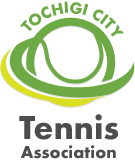 栃木市スポーツ協会　会長　青木　良一栃木市テニス協会　会長　五月女　博美（公印省略）栃木市オープンジュニアシングルス冬季大会開催について標記の件につきまして下記により開催しますのでご通知いたします記主      催　栃木市スポーツ協会・栃木市テニス協会協      賛　Tennis Shop BEST・武平作開催日時　R４年１２月３日（土）　予備日　R４年１２月１０日（土）　　　　　　集合・受付　８：１５～８：３０　試合開始　８：４５開催場所　栃木市総合運動公園テニスコート（オムニコート）栃木市川原田町760試合種目　小学生４年生以下・６年生以下・中学２年生以下　各男女試合方法　予選リーグ戦後順位別トーナメント（参加人数、天候等により変更あり）大会使用球　ウイルソン　ツアースタンダード参加資格　テニス愛好者参加料　１人　１，５００円　※今大会に限り参加費を当日会場にて徴収いたします申込方法　郵送・メール・持参（とちぎテニスガーデン・Tennis Shop BEST）申込締切　令和４年１１月１１日（金）必着　メールは２０：００までドロー会議　令和４年１１月１９日（土）～大会共通事項～〇　雨天時、原則会場集合ですが協会ＨＰにてお知らせもいたしますのでご確認ください。〇　人数が少ない場合男女合同で行う場合があります。〇　全種目４人以上の参加にて成立といたします。〇　申込用紙への記入は漏れなくお願いいたします。またシード選考の参考にしますので　　戦績・県ランキング等をご記入ください。未記入の場合反映されない場合があります。〇　同じ所属チームに限り初戦で当たらないように考慮しますが、都合により考慮できない場合もあります。〇　ドロー会議後のキャンセルについては参加費をお支払い頂きます。〇　ドロー会議後の変更はエキシビジョンとなります。〇　ドロー、試合会場、大会結果については協会ＨＰをご覧ください。※　今大会に限り参加費を当日会場にて徴収いたします。栃木市テニス協会ＨＰ　https://tochigicity-tennis.net申込郵送先　〒328-0111栃木県栃木市都賀町家中5702「栃木市テニス協会　佐藤　克彦」宛申込メール　tochigicityta@gmail.com申込持参　とちぎテニスガーデン（申込郵送先と同じ）Tennis Shop BEST（栃木市室町3-17　2階）振込先　足利銀行　栃木西支店　普２９００１３７　栃木市テニス協会　会計　大阿久陽子問合せ先　Tennis Shop BEST（平日　月～金曜日　13:00～20:00）0282-51-1817